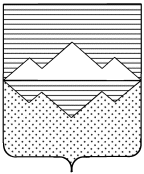 СОБРАНИЕ ДЕПУТАТОВСАТКИНСКОГО МУНИЦИПАЛЬНОГО РАЙОНАЧЕЛЯБИНСКОЙ ОБЛАСТИРЕШЕНИЕ________________________________________________________от 26 декабря 2018 года № 421/51г. Сатка О принятии приложения  к решению Собрания депутатов Саткинского муниципального района от 24.05.2017г. №211/25 «Об утверждении кандидатур в состав Общественной палаты Саткинского муниципального района» в новой редакцииВ соответствии с Федеральным законом от 06.10.2003 № 131-ФЗ «Об общих принципах организации местного самоуправления в Российской Федерации», решением Собрания депутатов Саткинского муниципального района от 29.03.2017г. №201/24 «Об утверждении Положения об Общественной палате Саткинского муниципального района» и руководствуясь Уставом Саткинского муниципального района,СОБРАНИЕ ДЕПУТАТОВ САТКИНСКОГО МУНИЦИПАЛЬНОГО РАЙОНА РЕШАЕТ:	1. Принять приложение  к решению Собрания депутатов Саткинского муниципального района от 24.05.2017г. №211/25 «Об утверждении кандидатур в состав Общественной палаты Саткинского муниципального района» в новой редакции, согласно приложению.2. Собранию депутатов Саткинского муниципального района настоящее решение направить в Общественную палату Саткинского муниципального района.3. Контроль за исполнением настоящего решения оставляю за собой. Председатель Собрания депутатовСаткинского муниципального района                                               		Н.П. БурматовСПИСОКкандидатур в состав Общественной палаты Саткинского муниципального районаПриложение крешению Собрания депутатовСаткинского муниципального районаот 26.12.2018г. №421/51№ п/пФ. И. О.Наименование поселения1Глушков Евгений АнатольевичСаткинское городское поселение2Князева Светлана ВладимировнаМежевое городское поселение3Мухорин Евгений ВасильевичСаткинское городское поселение4Мухорямов Алексей ДаниловичАйлинское сельское поселение5Пильщиков Дмитрий АнатольевичСаткинское городское поселение6Рычагов Михаил ПетровичСулеинское городское поселение7Токарева Елена ГеннадьевнаБакальское городское поселение